REPUBLIKA HRVATSKAŽUPANIJA DUBROVAČKO NERETVANSKAOSNOVNA ŠKOLA BLATOKLASA: 602-02-01/18-170UR.BROJ:2138-24-01/18-01-1Blato, 11. rujna  2018.god. Na temelju čl. 105.  i 106. Zakona o odgoju i obrazovanju u osnovnoj i srednjoj školi (NN br. 87/08, 86/09, 92/101, 105/10-Ispr., 90/11, 16/12, 86/12, 94/13, 152/14, 07/17, 68/18. ) i članka 8. Pravilnika o radu OŠ Blato ,  OŠ  Blato  objavljujeNATJEČAJ
za  popunu radnog mjestaUčitelja/icu kemije– 1  izvršitelj/ica na određeno, nepuno radno vrijeme    zamjena za porodni.  (10 sati tjedno )Učitelja/icu prirode – 1  izvršitelj/ica na određeno, nepuno radno vrijeme    zamjena za porodni najdulje.  (20 sati tjedno )Učitelja/icu  flaute  – 1  izvršitelj/ica na određeno, nepuno radno vrijeme  - ( 18 sati tjedno )Učitelja/icu  trube/roga/trombona  – 1  izvršitelj/ica na određeno, nepuno radno vrijeme  - ( 20 sati tjedno )Uvjeti: prema Zakonu o odgoju i obrazovanju u osnovnoj i srednjoj školi (NN br. 87/08, 86/09, 92/101, 105/10-Ispr., 90/11, 16/12, 86/12, 94/13, 152/14, 07/17, 68/18.) i Pravilniku o stručnoj spremi i pedagoško-psihološkom obrazovanju učitelja i stručnih suradnika u osnovnom školstvu (NN br. 47/96. i 56/01.).
                Uz prijavu za natječaj potrebno je priložiti:
                - životopis
                - dokaz o stručnoj spremi,
                - domovnicu,
                - elektronički zapis podatcima evidentiranim u HZMO
                - uvjerenje o nekažnjavanju u smislu članka 106. Zakona o odgoju i obrazovanju u osnovnoj i srednjoj školi (ne starije od 6 mjeseci).
                Dokumentaciju je potrebno priložiti u preslici.
Podnošenje prijava je osam (8) dana od dana objave natječaja na adresu ŠkoleOSNOVNA   ŠKOLA BLATO20 271 Blato, p.p. 341.  ulica br  25/2s naznakom  „za natječaj –  _____________“.Nepotpune i nepravovremene prijave neće se razmatrati.  Na natječaj se mogu prijaviti osobe oba spola.Natječaj je otvoren na mrežnim stranicama Hrvatskog zavoda za zapošljavanje i Škole od  12.9.2018     do  19.9.2018.O rezultatima natječaja kandidati će biti izviješteni pisanim putem u zakonskom roku.
                                                                            Ravnatelj:
                                                                            Tonći Padovan, prof.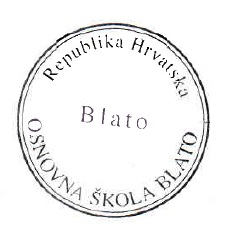 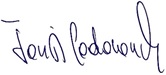 